Reg. v OR Měst ského soudu v Praze, odd. B, v l. č. 2947	O b je d n á v k a č. 0 2 9 9 0 0 2 4 5 4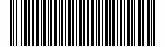 Ce lk e m k ú h r a d ě	1 2 9 6 4 4 , 3 9 KčPoplat ek za pobočkov é	79 ,00 Kč	1	79 ,00 Kč operace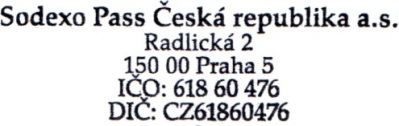 Poplat ek za službu -%	1	1 280 ,00 KčReg. v OR Měst ského soudu v Praze, odd. B, v l. č. 2947 DETAIL K OBJEDNÁVCE: 0 2 9 9 0 0 2 4 5 4Položk a	Ce n a / k s	M n ožst v í	Ce n a b e z D PH	D PH	Ce n a s D PHNákladov é st ředisko , Hav líčkov o nábřeží 1835 /34 , 70200 Ost rav aD od a v a t e l:Sod e x o Pa ss Če sk á r e p u b lik a a . s.Fa k t u r a čn í a d r e sa :Radlická 2 , 150 00 Praha 5 - Sm íchovVězeňská služba ČRVazební v ěznice Ost rav a, Hav líčkov o nábřeží 34 a 70128	Ost rav aIČ: 61860476D IČ: CZ 61860476Vězeňská služba ČRVazební v ěznice Ost rav a, Hav líčkov o nábřeží 34 a 70128	Ost rav aBa n k a :Kom erční banka, a.s. /0100Vězeňská služba ČRVazební v ěznice Ost rav a, Hav líčkov o nábřeží 34 a 70128	Ost rav aČíslo ú čt u :XXXXXXXXXXXXXXXN á ze v ob j. :S. sy m b . :0000000000Ba n k a :	Česká národní banka /0710IBAN :S. W . I . F . T . :XXXXXXXXXXXXXXXKOMBCZPPČíslo ú čt u :	XXXXXXXXXXXXXXX	S. sy m b o l:IBAN :S. W . I . F . T . :XXXXXXXXXXXXXXXKOMBCZPPO d b ě r a t e l:Vězeňská služba ČR Soudní 1672 /1 a14000	Praha 4IČ:   00212423	D IČ:	Č. sm lou v y : C0 2 1 4 4 5 8 1 9CZ 00212423O r g a n iza čn í složk a :OST Ost rav aO d b ě r a t e l:Vězeňská služba ČR Soudní 1672 /1 a14000	Praha 4IČ:   00212423	D IČ:	Č. sm lou v y : C0 2 1 4 4 5 8 1 9CZ 00212423Z p ů sob p la t b y :Po dodáníO d b ě r a t e l:Vězeňská služba ČR Soudní 1672 /1 a14000	Praha 4IČ:   00212423	D IČ:	Č. sm lou v y : C0 2 1 4 4 5 8 1 9CZ 00212423K. sy m b . :308O d b ě r a t e l:Vězeňská služba ČR Soudní 1672 /1 a14000	Praha 4IČ:   00212423	D IČ:	Č. sm lou v y : C0 2 1 4 4 5 8 1 9CZ 00212423Číslo ob je d n á v k y :0299002454O d b ě r a t e l:Vězeňská služba ČR Soudní 1672 /1 a14000	Praha 4IČ:   00212423	D IČ:	Č. sm lou v y : C0 2 1 4 4 5 8 1 9CZ 00212423Položk aCe n a / k sM n ožst v íCe n a b e z D PHD PHCe n a s D PHProdukt p rodej - St rav enka128 000 ,00 Kč1128 000 ,00 Kč0 %128 000 ,00 KčPoplat ek za službu - St rav enka1 .00 %1280001 280 ,00 Kč21 %1 548 ,80 KčPoplat ek za pobočkov é operace179 ,00 Kč21 %95 ,59 KčTe n t o d ok la d n e lze p ou ž ít ja k o d a ň ov ý d ok la dRe k a p it u la ce D PHCe n a b e z D PHD PHCe n a s D PHPo odebrání v ám i zaplacený ch poukazů budeSazba 0 %Sazba 21 %128 000 ,00 Kč1 359 ,00 Kč0 ,00 Kč285 ,39 Kč128 000 ,00 Kč1 644 ,39 Kčv y st av ena fakt u ra - daňov ý dokladD a t u m v y st a v e n í: 08 .10 .2018D e t a il k ob je d n á v cePr od u k tCe n a / KsPoče t k u sůCe lk e mSt rav enka80 .0050040 000 ,00 KčSt rav enka80 .0050040 000 ,00 KčSt rav enka80 .001008 000 ,00 KčSt rav enkaCe lk e m za p r od u k t ySlu žb a80 .00Ce n a / j5001 6 0 0 k s Poče t40 000 ,00 Kč1 2 8 0 0 0 , 0 0 KčCe lk e mD od a v a t e l:Sod e x o Pa ss Če sk á r e p u b lik a a . s.Fa k t u r a čn í a d r e sa :Radlická 2 , 150 00 Praha 5 - Sm íchovVězeňská služba ČRVazební v ěznice Ost rav a, Hav líčkov o nábřeží 34 a 70128	Ost rav aIČ: 61860476D IČ: CZ 61860476Vězeňská služba ČRVazební v ěznice Ost rav a, Hav líčkov o nábřeží 34 a 70128	Ost rav aBa n k a :Kom erční banka, a.s. /0100Vězeňská služba ČRVazební v ěznice Ost rav a, Hav líčkov o nábřeží 34 a 70128	Ost rav aČíslo ú čt u :XXXXXXXXXXXXXXXN á ze v ob j. :S. sy m b . :0000000000Ba n k a :	Česká národní banka /0710IBAN :S. W . I . F . T . :XXXXXXXXXXXXXXXKOMBCZPPČíslo ú čt u :	XXXXXXXXXXXXXXX	S. sy m b o l:IBAN :S. W . I . F . T . :XXXXXXXXXXXXXXXKOMBCZPPO d b ě r a t e l:Vězeňská služba ČR Soudní 1672 /1 a14000	Praha 4IČ:   00212423	D IČ:	Č. sm lou v y : C0 2 1 4 4 5 8 1 9CZ 00212423O r g a n iza čn í složk a :OST Ost rav aO d b ě r a t e l:Vězeňská služba ČR Soudní 1672 /1 a14000	Praha 4IČ:   00212423	D IČ:	Č. sm lou v y : C0 2 1 4 4 5 8 1 9CZ 00212423Z p ů sob p la t b y :Po dodáníO d b ě r a t e l:Vězeňská služba ČR Soudní 1672 /1 a14000	Praha 4IČ:   00212423	D IČ:	Č. sm lou v y : C0 2 1 4 4 5 8 1 9CZ 00212423K. sy m b . :308O d b ě r a t e l:Vězeňská služba ČR Soudní 1672 /1 a14000	Praha 4IČ:   00212423	D IČ:	Č. sm lou v y : C0 2 1 4 4 5 8 1 9CZ 00212423Číslo ob je d n á v k y :0299002454O d b ě r a t e l:Vězeňská služba ČR Soudní 1672 /1 a14000	Praha 4IČ:   00212423	D IČ:	Č. sm lou v y : C0 2 1 4 4 5 8 1 9CZ 00212423Produkt p rodej - St rav enka128 000 ,00 Kč1128 000 ,00 Kč0 %128 000 ,00 KčPoplat ek za službu - St rav enka1 .00 %1280001 280 ,00 Kč21 %1 548 ,80 KčPoplat ek za pobočkov é operace179 ,00 Kč21 %95 ,59 KčCe lk e m :1 2 9 6 4 4 , 3 9 Kč